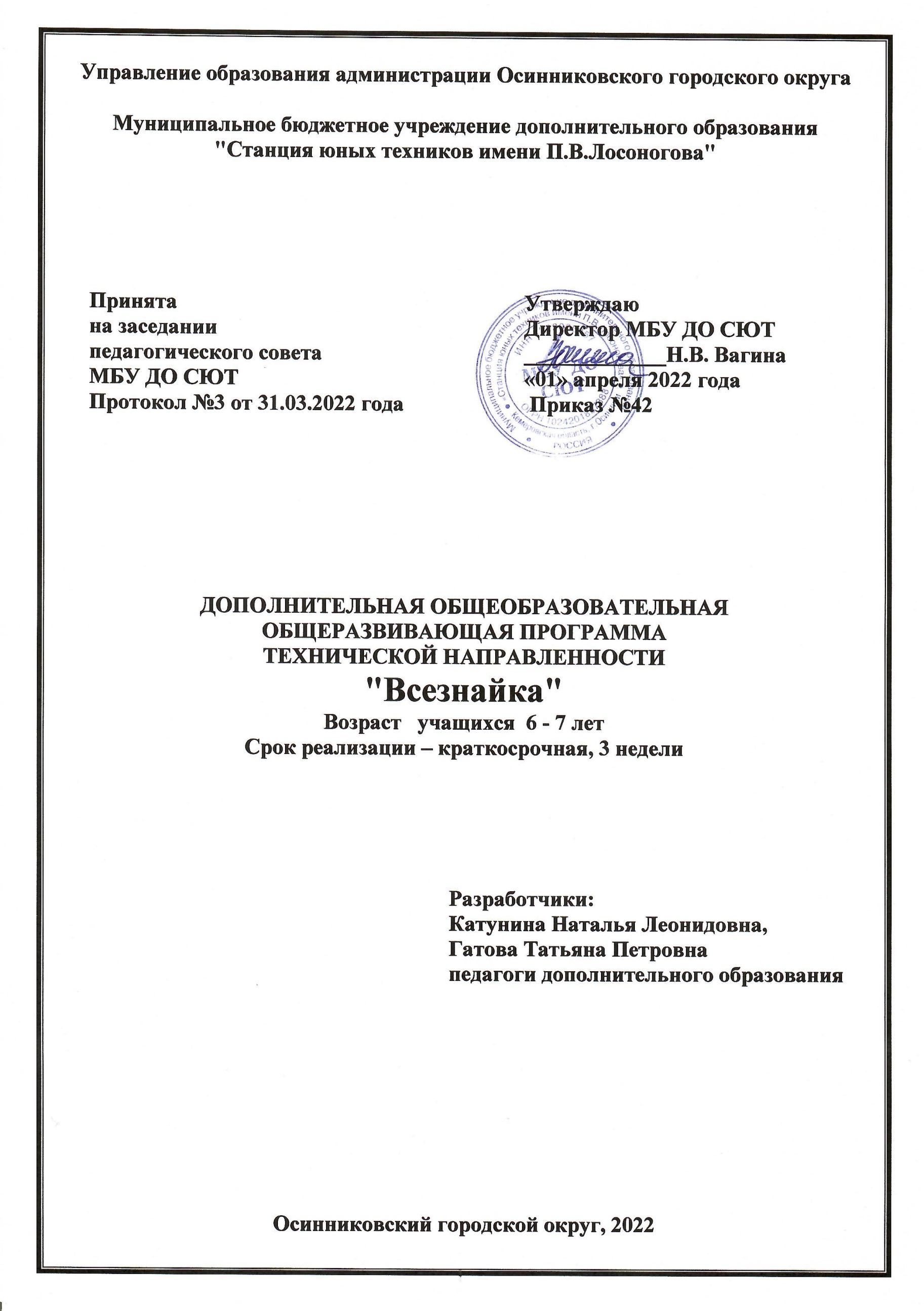 СОДЕРЖАНИЕРАЗДЕЛ 1. КОМПЛЕКС ОСНОВНЫХ ХАРАКТЕРИСТИК ПРОГРАММЫ1.1 Пояснительная запискаДополнительная общеобразовательная  общеразвивающая программа «Всезнайка» относится к технической направленности.Программа разработана в соответствии с:Указом Президента Российской Федерации от 07.05.2018 N 204 "О национальных целях и стратегических задачах развития Российской Федерации на период до 2024 года";Распоряжением Коллегии Администрации Кемеровской области от 26.10.2018 N 484-р "О реализации мероприятий по формированию современных управленческих и организационно-экономических  механизмов в системе дополнительного образования детей в Кемеровской области";Федеральным законом от 29.12.2012 N 273-ФЗ "Об образовании в Российской Федерации"; Приказом Министерства образования и науки РФ от 9.11.2018 г. № 196 «Об утверждении порядка организации и осуществления образовательной деятельности по дополнительным общеобразовательным программам»; Письмом Министерства образования и науки РФ от 18.11.2015 № 09-3242 «Методические рекомендации по проектированию дополнительных общеразвивающих программ (включая разноуровневые программы);Прогнозом долгосрочного социально-экономического развития Российской Федерации на период до 2030 года;Стратегией развития воспитания в Российской Федерации до 2025 года (от 29.05.2015 г. № 996-р);Постановлением Главного государственного санитарного врача РФ от 28 сентября 2020 г. № 28, вступившего в силу 01.01.2021 г. «Об утверждении СанПиН 2.4 3648-20 «Санитарно-эпидемиологические требования к организациям воспитания и обучения, отдыха и оздоровления детей и молодежи». Значение технического творчества в формировании качеств личности и трудовом становлении учащихся  чрезвычайно велико и многогранно. Техническое творчество – это прежде всего средство воспитания. Воспитание таких важных качеств, как уважение и любовь к труду, пытливость, целеустремлённость, воля к победе.Техника вторгается в мир представлений и понятий ребенка уже с раннего детства, но в основном, как объект потребления. Моделирование и конструирование способствуют познанию мира техники и расширению технического кругозора, развивают конструкторские способности, техническое мышление, мотивацию к творческому поиску, технической деятельности. 	Актуальность программы Актуальность программы определяется потребностью в занятиях техническим творчеством у дошкольников. Дети такого возраста располагают значительными резервами развития. В этом возрасте закрепляются и развиваются основные характеристики познавательных процессов (восприятие, внимание, память, воображение, мышление), которые начали формироваться у ребенка в дошкольный период. Основные виды деятельности, которыми занят ребенок: учение, общение, игра и труд. Коллективные формы работы стимулируют общение. Детские игры приобретают более совершенные формы, становятся развивающими. Поэтому эта программа очень актуальна для детей нашего города, ребятам будет дана возможность заниматься техническим творчеством в летний период.	Направленность	Дополнительная общеобразовательная общеразвивающая программа «Всезнайка» предусматривает развитие творческих способностей учащихся и реализует техническую направленность. Творческая деятельность на занятиях позволяет ребенку приобрести чувство уверенности и успешности, социально-психологическое благополучие.Педагогическая целесообразностьЛетний период необходимо использовать как для отдыха и оздоровления, так и для развития творческого потенциала детей, совершенствования их личностных возможностей, приобщения к труду и ценностям культуры, вхождения в систему социальных связей, воплощения собственных планов, удовлетворения индивидуальных интересов в личностно - значимых сферах деятельности.Адресат программыДополнительная общеобразовательная общеразвивающая программа разработана для учащихся в возрасте от 6 до 7 лет.Количество детей -  15  человек. Воспитанники ДОУ.Объем и срок освоения программыПрограмма «Всезнайка» рассчитана на 3 недели в объеме 36 часов.Режим занятий, периодичность и продолжительностьЗанятия проводятся ежедневно по 2 часа.Сроки обучения с 01 июня по 21 июня. Форма занятий - очнаяФорма организации учащихся на занятии:- фронтально-индивидуальная;- групповая;- работа по подгруппам.1.2. Цель и задачи программы   Цель: организация эффективного отдыха и оздоровления учащихся в летний период через создание благоприятных условий для укрепления здоровья детей, развития творческого и интеллектуального потенциала личности, коммуникативных, индивидуальных способностей и дарований, творческой активности с учетом собственных интересов, наклонностей и возможностей, формирование у детей системного мировоззрения в сфере технического проектирования, готовности к осознанным поступкам и ответственности за них.Задачи программы:- приобщить учащихся к техническому творчеству, интеллектуальному развитию, разнообразному социальному опыту, созданию стиля отношений сотрудничества, содружества, сотворчества. - создать условия для организованного отдыха учащихся и интеллектуальному их развитию;- формировать качества, составляющие культуру поведения, санитарно-гигиеническую культуру, культуру здорового образа жизни-  развивать познавательную активность, творческий потенциал каждого ребенка на занятиях по техническому творчеству;-  формировать умение использовать различные технические приемы при работе с бумагой;- отрабатывать практические навыки работы с инструментами;- формировать знания и умения при изготовлении простейших технических изделий;- учить ориентироваться в технике чтения элементарных схем и чертежей, осваивать навыки организации и планирования работы;- содействовать развитию способностей к техническому творчеству, создать оптимальные организационно-педагогические условия для самовыражения, самоопределения ребенка.- создавать условия для активного отдыха и развития учащихся; занятости их трудовой и творческой деятельностью; укрепление здоровья детей в летний период; осуществление комплексного подхода к организации отдыха детей.1.3. Содержание программы1.3.1 Учебно-тематический пландополнительной общеобразовательной общеразвивающей программы«Всезнайка»1.3.2. Содержание учебно-тематического плана1.Вводное занятие. Приемы мышления (2 часа)       Теория:  знакомство с учащимися. Ознакомление учащихся с планом работы. Ознакомление с правилами поведения, работы, техники безопасности при работе с колюще режущими предметами на занятиях. Демонстрация устройств и игрушек, изготовленных в объединении. Организация рабочего места.      Практическая часть: объяснение сути приема мышления,  примеры применения приемов, практическая  работа  (тренировочные упражнения или игровая ситуация на применение приема).2.Игра «Приемы мышления» (2 часа) Прием ПМИ (плюс, минус, интересно)          Теория: рисунок как наглядное представление идей, мыслей человека, процесса конструкционного  решения какой-либо задачи. Применение метода рисунка в жизни и на уроках. Оценка и изучение проблемы или ситуации при помощи приема «Плюс, минус, интересно».          Практическая работа: решение ситуационных задач, предложенных педагогом, с помощью рисунка и выполнение упражнений по использованию  приема для изучения проблемы и решения задач. Правила применения приема.3.Графическая подготовка с элементами геометрии (2 часа)Теория: общее понятие о геометрических формах, фигурах, линейке и линиях, используемых в чертежах.Построение чертежа простых геометрических фигур.          Практическая работа: изготовление изделия из бумаги при помощи геометрических фигур.4. Обработка бумаги сминанием. Метод фокальных объектов: правила и этапы. «Фрукты на блюде» (2 часа)          Теория: обработка бумаги сминанием. Виды сминания: простое сминание, тиснение, складывание  (по прямой или кривой линии), сгибание. Обработка бумаги тиснением на основе ее механического свойства - вытягивания.  Правила и способы выполнения тиснения. Использование приемов тиснения и простого сминания для достижения художественной выразительности плоской поверхности. Возможность и целесообразность применения данных приемов в практической работе. Метод фокальных объектов (МФО) как способ создания объектов с новыми свойствами. Этапы МФО. Применение метода при выполнении практической работы. Нахождение признаков случайно выбранных объектов и их перенесение на совершенствуемый объект.          Практическая работа: выполнение работы «Фрукты на блюде» с помощью приемов сминания, тиснения и с использованием МФО.5. Силуэт предмета. Прием "Дробление – объединение". Разрезные складные игры (танграм) (2 часа)           Теория: повторение видов линий. Линии как элементы геометрических фигур. Многоугольники, их  классификация, особенности.  Разнообразие  фигур  и  их  сопоставление  с  окружающими  предметами.         	 Практическая работа: складывание фигур – образцов с выделенными частями и силуэтных образцов из элементов набора «Танграм», перестраивание одной фигуры в другую, рисование с помощью трафаретов.6.Интеллектуально – творческая игра «Эрудиты» (2 часа)Практическая работа: решение ситуационных задач, предложенных педагогом.7.Природные материалы. Виды. Свойства. Способы обработки природных материалов. Животные из шишки (2 часа)         Теория: правила работы с инструментами и природными материалами.         Практическая работа: изготовление поделок из природного материала. Животные из шишки.8. Характеристика бумаги. Инструменты при работе с бумагой. Разметка по шаблону и трафарету «Птичка» (2 часа)Теория: общее понятие об истории создания, производстве бумаги, ее сортах, свойствах, применении. Изготовление поделок из бумаги. Бумага как наиболее доступный, легкообрабатываемый и распространенный материал для выполнения практической работы. История возникновения бумаги. Свойства, виды и применение бумаги в зависимости от составляющих ее компонентов. Исследование свойств бумаги (физические, механические свойства).        	 Практическая работа: инструменты и материалы при работе с бумагой, их значение и разнообразие. ТБ и правила работы с ножницами и клеем. Разметка по шаблону и трафарету «Птичка».9. Разметка сгибанием. Разметка симметричных, асимметричных и нескольких одинаковых деталей. Летающие модели «Самолетики» (2 часа)       	 Теория: разметка сгибанием, правила ее выполнения, применение на практике. Обозначение линий сгиба. Делением  листа бумаги или фигуры на части сгибанием. Разметка симметричных, асимметричных и нескольких одинаковых деталей.         Практическая работа: изготовление летающей модели самолётик с помощью разметки сгибанием.10. Обработка бумаги разрыванием. Мозговой штурм. Аппликация «Курица» (2 часа)          Теория: обработка бумаги разрыванием. Виды разрывания. Обработка бумаги тиснением на основе ее механического свойства - вытягивания.  Правила и способы выполнения разрывания. Возможность и целесообразность применения данных приемов в практической работе.           Практическая работа: выполнение аппликации «Курица» с помощью приемов разрывания.11. Обработка бумаги сгибанием. Оригами (2 часа)        Теория: изучение техники оригами, ее происхождение, использование. Разметка сгибанием,  повторение правила ее выполнения, применение на практике. Обозначение линий сгиба.          Практическая работа: изготовление модели по замыслу с помощью техники  оригами.12. Поделки из бумаги клеевым способом «Забавные животные» (2 часа)        	Практическая работа: урок мастерства через освоение приемов работы с гофрокартоном.13. Поделки из бумаги клеевым способом «Полет на луну» (2 часа)Практическая работа: урок мастерства через освоение приемов работы с бросовым материалом.14. Поделки из бумаги клеевым способом «Всем на свете нужен дом» (2 часа)Практическая работа: урок мастерства через освоение приемов работы с бросовым материалом.15.История изобретений и открытий. Алгоритм решения эвристических задач. Решение эвристических задач (2 часа)Практическая работа: решение эвристических задач.16.Образовательно – творческие мероприятия. Эвристические игры (2 часа)Практическая работа: решение ситуационных задач, предложенных педагогом. Эвристические игры.17.Работа с конструктором. Виды конструкторов. Поделки из конструкторов. По замыслу   (2 часа)         Теория: конструирование игрушек из деталей конструктора по схемам завода изготовителя. Первоначальные представления о схемах и условных обозначениях на схемах. Конструирование игрушек из деталей конструктора по замыслу учащегося.         Практическая работа: поделки из конструкторов. «По замыслу».18. Образовательно – творческие мероприятия. Летний калейдоскоп (2 часа)       Практическая работа: уроки мастерства через освоение приемов работы с бумагой – «бумагопластика», с природным и бросовым материалом.  Проведение выставки. Защита работ.1.4. Планируемые результаты1. Учащиеся выработают практические навыки работы с инструментами.2. Сформируют знания и умения при изготовлении и конструировании простейших технических изделий.3. Укрепят свое здоровье.4.Укрепят физические и психологические силы, разовьют лидерские и организаторские качества, приобретут новые знания, разовьют творческие способности, детскую самостоятельность и самодеятельность.5. Овладеют умениями и навыками индивидуальной и коллективной творческой и трудовой деятельности, социальной активности. 6. Сформируют творческий потенциал и познавательную активность через групповые и индивидуальные формы работы.7. Приобретут опыт коллективного творчества, толерантного общения, выработки индивидуальных стратегий и тактик эффективного партнерского общения.8. Сформируют творческие и технических способности посредством изготовления моделей несложных объектов.РАЗДЕЛ 2.  КОМПЛЕКС ОРГАНИЗАЦИОННО-ПЕДАГОГИЧЕСКИХ УСЛОВИЙ2.1.  Календарный учебный  графикРежим организации занятий по данной дополнительной общеобразовательной   общеразвивающей программе определяется календарным учебном графиком и соответствует нормам, утвержденным Постановлением Главного государственного санитарного врача РФ от 28 сентября 2020г. № 28, вступившим  в силу 01.01.2021 г. «Об утверждении СанПиН 2.4 3648-20 «Санитарно-эпидемиологические требования к организациям воспитания и обучения, отдыха и оздоровления детей и молодежи».2.2. Условия реализации программыМатериально-техническое обеспечение программыПрограмма реализуется в помещении МБДОУ Детский сад №9.Место проведения занятий: игровая комната. В процессе занятий используется необходимые инструменты, наглядный и раздаточный материал. Завершенные работы  учащихся и инструменты хранятся в отдельном шкафу.Перечень наглядных пособий, инструментов и материаловИнформационное обеспечение программыДля реализации программы используются следующие методические материалы:- учебно - тематический план; - учебные пособия по технологии изготовления моделей; - методические рекомендации по выполнению творческих работ;- плакаты с чертежами, схемами и эскизами;- методическая литература для педагога и учащихся.3.  Кадровое обеспечениеСогласно Профессиональному стандарту «Педагог дополнительного образования детей и взрослых» по данной программе может работать педагог дополнительного образования с уровнем образования и квалификации, соответствующим обозначениям таблицы пункта 2 Профессионального стандарта (Описание трудовых функций, входящих в профессиональный стандарт), а именно: педагогическая деятельность по проектированию и реализации образовательного процесса.2.3. Формы аттестации / контроля Формы оценки полученных результатов предусматривают проведение выставок, игр, образовательно творческих мероприятий. Всё это способствует решению поставленных задач. Развивая познавательный интерес воспитанников, воспитывается  их культура, волевые и нравственные качества. 2.4. Оценочные материалы	Критерии оценки результатов программыАктивность и участие воспитанников в коллективно – творческих делах.Уровень и характер взаимоотношений в детской среде.Устойчивый интерес воспитанников к игровой и творческой деятельности.Удовлетворенность воспитанников своим творчеством и результатами в играх.2.5. Методические материалыУровень деятельности учащихся:объяснительно-иллюстративный – дети воспринимают и усваивают готовую информацию репродуктивный – дети воспроизводят полученные знания и освоенные способы деятельности проектный – участие детей в поиске решения поставленной задачи совместно с педагогомисследовательский – самостоятельная творческая работа.Виды занятий:- практическая работа;- самостоятельная работа;- конкурс; - творческий проект; - соревнования, демонстрация моделей;- работа с литературой, чертежами, схемами;В результате освоения данной дополнительной общеразвивающей программы учащиеся формируют целый комплекс качеств творческой личности:- умственная активность;- стремление добывать знания и формировать умения для выполнения практической работы;- самостоятельность в решении поставленной задачи;- трудолюбие;- изобретательность.2.6 Список  используемой литературыСписок рекомендованной литературы для  педагогаАлексеева Т.В., Ушакова Л.Н., Мамутин С.А., Комлева М.А., Эвристические методы для конструирования и моделирования предметного мира [Текст]:  Учебно-методическое пособие. – Новокузнецк: ЦТТ «Меридиан», 2004. – 49 с.Внеклассная работа по труду: Работа с разными материалами [Текст]: Пособие для учителей/Сост. А.М. Гусакова. – М.: Просвещение, 1981. – 176 с.Выгодский Л.С. Воображение и творчество в детском возраст [Текст]: Психол. Очерк: Кн. Для учителя. – 4-е изд. – М.: Просвещение. 1999. – 93с.Кузнецов В.П., Рожнев Я. А. Методика трудового обучения с практикумом в учебных мастерских [Текст]:  Учеб. Пособие для учащихся педучилищ по спец. № 2001ю – М.: Просвещение, - 1981. – 223 с.Кузнецов М.Е., Кузнецов С.М. ТРИЗ-задачи в процессе личностно-ориентированного обучения школьников [Текст]:  Учебно-методическое пособие.// Под ред. Профессора А.Н. Ростовцева. – Новокузнецк: РИО НГПИ, 2001. – 84 с.Развивающие игры: знания и сообразительность [Текст]:  – СПб.: Дельта, 1998. – 208 с.Трудовое обучение в начальных классах [Текст]:  Пособие для учителей. - М., «Просвещение», 1978. - 270 с.Уроки трудового обучения: Первый класс [Текст]:  Пособие для учителя/Сост. И.Г. Майорова. – 2-е изд., перераб. и доп. – М.: Просвещение, 1979. – 172с.Я иду на урок в начальную школу: Внеклассная работа: Олимпиады и интеллектуальные игры [Текст]:  Книга для учителя. – М.: Издательство «Первое сентября», 2000. – 256 с.Список рекомендованной литературы для  учащихсяБул М. Космос /М. Бул; пер с нем. Г. Яшиной [Текст]:  – М.: ООО «Издательство Астель»: ООО «Издательство АСТ», 2003. – 40 с.Горков В., Авдеев Ю. Космическая азбука [Текст]: М. «Детская литература», 1990. – 175 с.Детская энциклопедия изд. «Росмен» 1994 г. [Текст]: Ждейн Эллиотт и Колин Кинг пер. Е. Коржева. – С. 2- 7, С. 74 - 75Машинистов В.Г.Дидактический материал по трудовому обучению [Текст]:  Пособие для учащихся 1 кл. четырехл. нач. шк. – М.: Просвещение, 1988. – 95 с.Орлова Н. Дом и то, что в нем: энциклопедия [Текст]:  оформление серии Л. Яковлевой. – М.: ООО « РОСМЭН – ИЗДАТ», 2000. – С. 22 – 28, С. 98 – 103.Что такое. Кто такой[Текст]:  В 3 т. 3 – 4-е издание, перераб. и доп. – М.: Педагогика – Пресс, 1994. – С. 119 – 122,  С. 213 – 214Я познаю мир. Детская энциклопедия: Игрушки [Текст]:  Автор-сост. Н.Г. Юрина. – М.: ООО фирма «Издательство АСТ», ЗАО «Издательский дом «Семейная библиотека», 1999. – 496 с.РАЗДЕЛ 1. КОМПЛЕКС ОСНОВНЫХ ХАРАКТЕРИСТИК ПРОГРАММЫ1.1. Пояснительная записка …………………………………………………….1.2. Цель и задачи программы …………………………………………………1.3. Содержание программы ……………………………………………………1.3.1. Учебно-тематический план ………………………………………….1.3.2. Содержание учебно-тематического плана ………………………… 1.4. Планируемые результаты …………………………………………………. РАЗДЕЛ 2. КОМПЛЕКС ОРГАНИЗАЦИОННО-ПЕДАГОГИЧЕСКИХ УСЛОВИЙ …………………………………………………………………………...2.1. Календарный учебный график ……………………………………………2.2. Условия реализации программы ………………………………………….2.3. Формы аттестации / контроля …………………………………………….2.4. Оценочные материалы ……………………………………………………..2.5. Методические материалы ………………………………………………….2.6. Список литературы …………………………………………………………3346681011111212121314№п/пСодержание: наименование разделов и темТеорияПрактикаВсего часовФормы контроляМетодическое обеспечение1Вводное занятие. ТБ при использовании колюще – режущего инструмента. Мышление как навык метод рисунка. Игра «Приемы мышления».112Практическая работаСхемы, развертки, инструкционные карты2Игра «Приемы мышления».22Практическая работаСхемы, развертки, инструкционные карты3Графическая подготовка с элементами геометрии. Геометрические фигуры (круги, квадрат, окружность, прямоугольник) Поделки из бумаги при помощи геометрических фигур.112Практическая работаСхемы, развертки, инструкционные карты4Обработка бумаги сминанием. Метод фокальных объектов: правила и этапы. «Фрукты на блюде»22Практическая работаСхемы, развертки, инструкционные карты5Силуэт предмета. Прием "Дробление – объединение". Разрезные складные игры (танграм).112Практическая работаСхемы, развертки, инструкционные карты6Интеллектуально - творческая игра «Эрудиты».22Практическая работаСхемы, развертки, инструкционные карты7Природные материалы Виды, свойства, способы обработки природных материалов. Животные из шишки.22Практическая работаСхемы, развертки, инструкционные карты8 Характеристика бумаги.  Инструменты при работе с бумагой. Разметка по шаблону и трафарету «Птичка».22Практическая работаСхемы, развертки, инструкционные карты9Разметка сгибанием. Разметка симметричных, асимметричных и нескольких одинаковых деталей. Летающие модели «Самолетики».112Практическая работаСхемы, развертки, инструкционные карты10Обработка бумаги разрыванием. Мозговой штурм. Аппликация «Курица».112Практическая работаСхемы, развертки, инструкционные карты11Обработка бумаги сгибанием. Оригами.112Практическая работаСхемы, развертки, инструкционные карты12Поделки из бумаги клеевым способом «Забавные животные».22Практическая работаСхемы, развертки, инструкционные карты13Поделки из бумаги клеевым способом «Полёт на луну».22Практическая работаСхемы, развертки, инструкционные карты14Поделки из бумаги клеевым способом «Всем на свете нужен дом».22Практическая работаСхемы, развертки, инструкционные карты15История изобретений и открытий. Алгоритм решения эвристических задач. Решение эвристических задач.112Практическая работаСхемы, развертки, инструкционные карты16Образовательно – творческие мероприятия. «Эвристические игры».22Практическая работаСхемы, развертки, инструкционные карты17Работа с конструктором. Виды конструкторов. Поделки из конструкторов. «По замыслу».22Практическая работаСхемы, развертки, инструкционные карты18Образовательно – творческие мероприятия. «Летний калейдоскоп».22Практическая работаСхемы, развертки, инструкционные картыВсего 72936№НаименованиеВозраст учащихся (лет)Продолжительностьзанятий(ак. час)Периодичность занятийВсего часов 1 «Всезнайка»6-72136Наглядные пособияМатериалыИнструментыКарточкиБумагаКарандашРебусы, кроссвордыПриродный материал,ЛинейкаШаблоныПластилин, конструкторНожницыЧертежиИнструкционные карты